Person Specification – Behaviour Support Advisor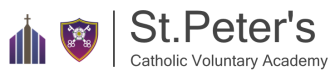 CriteriaEssentialDesirableQualifications NVQ level 3 or above in relevant qualificationGood standard of literacy and numeracyAn appropriate qualification for the roleKnowledge and Experience Knowledge of positive approaches to behaviour managementKnowledge of positive approaches to attitudes to learningExperience with students presenting challenging behaviourExperience of working in a school environmentExperience of working in a Catholic school environment Experience of advising staff/parents/carers on behaviour management techniquesExperience of engaging successfully with a wide range of external agenciesAwareness of the importance of support for students with Special Educational  NeedsProfessional Skills Evidence of an understanding and commitment to Equal Opportunities and an understanding of its effective operation within a school.Demonstrate good analytical skills in order to use information effectively to improve outcomes for all students. Ability to act a role model and actively promote positive learning behaviours and behaviour management strategiesHigh level of ICT skillsExcellent organisational skillsAbility to be innovative to inspire and enthuse studentsDevelop, implement and maintain systems to improve student and parental engagement in academy lifePersonal QualitiesSympathetic to the ethos of a Catholic schoolFlexibility and being open to new ideasGood interpersonal skills and the ability to work as a member of a team.Ability to develop and maintain good relations with all members of the school community and to work co-operatively with staff from a range of agencies as requiredAbility to communicate clearly and concisely both orally and in writing and to produce information in an organised mannerAbility to remain calm under pressurePractising Catholic